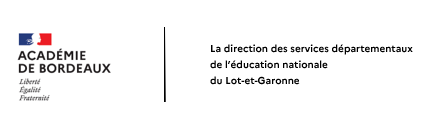   École : ……………………………………… NOM du Directeur/trice : …………….….Observations complémentaires :OrganisationOuiNonObservations► Exercice inopinéApplication des règlesApplication des règlesApplication des règlesApplication des règles► Tout le monde a entendu l’alarme► Tout le monde a évacué► Respect de la consigne : pas de retour en arrière► Fermeture des portes et fenêtres et lumières éteintes► Tout le monde a rejoint le point de rassemblement► Le comptage des personnes a été faitÉvacuationÉvacuationÉvacuationÉvacuation► Immédiate à l’alarme► En ordre► Bonne prise en compte des personnes handicapéesApplication des règles particulières Application des règles particulières Application des règles particulières Application des règles particulières ► Coupure des fluides par les personnes prévues► Accueil des secours► Évacuation du local à sommeil► Évacuation de personnes handicapéesInstallations techniques particulières Installations techniques particulières Installations techniques particulières Installations techniques particulières ► Les équipements techniques liés à l’alarme ont fonctionné (désenfumage, portes coupe-feu…)► L’ascenseur n’a pas été utilisé